Nyckeltal för miljökontoren i Stockholms länNyckeltal MSL.1Timtaxa miljöbalkstillsyn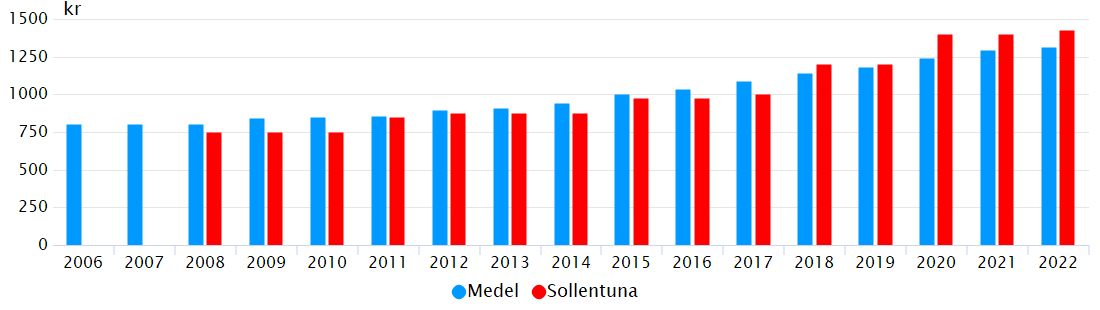 Nyckeltalet visar timtaxan inom miljöbalkstillsyn.KommentarReviderades 230921Nyckeltal MSL.2Timtaxa livsmedelskontroll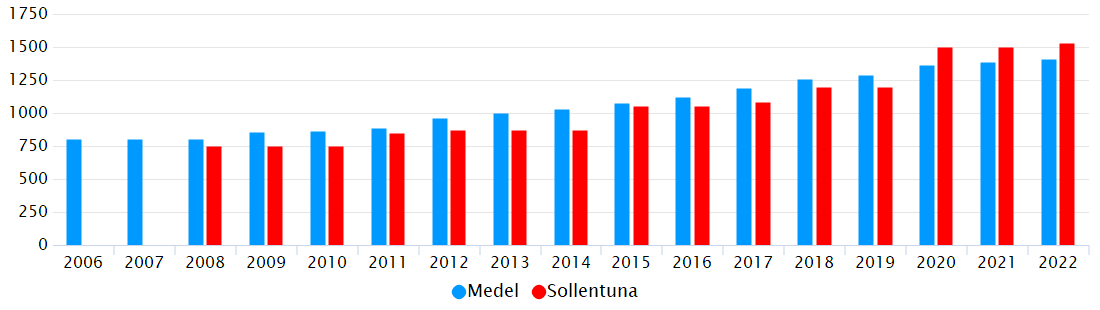 Nyckeltalet visar timtaxan inom livsmedelskontrollen.
Kommuner som har differentierad taxa har angivit detta under Kommentar.Nyckeltal MSL.3Inspektörer för miljöbalkstillsyn, årsarbetskrafter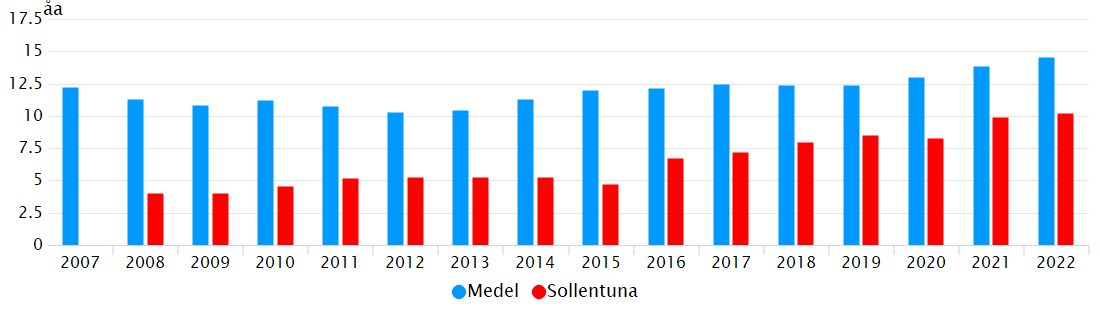 Nyckeltalet visar antal årsarbetskrafter (antal anställda personer omräknat till heltidsarbeten) som ägnats åt miljöbalkstillsyn.Nyckeltal MSL.3bInspektörer för miljöbalkstillsyn, årsarbetskrafter per 10 000 invånare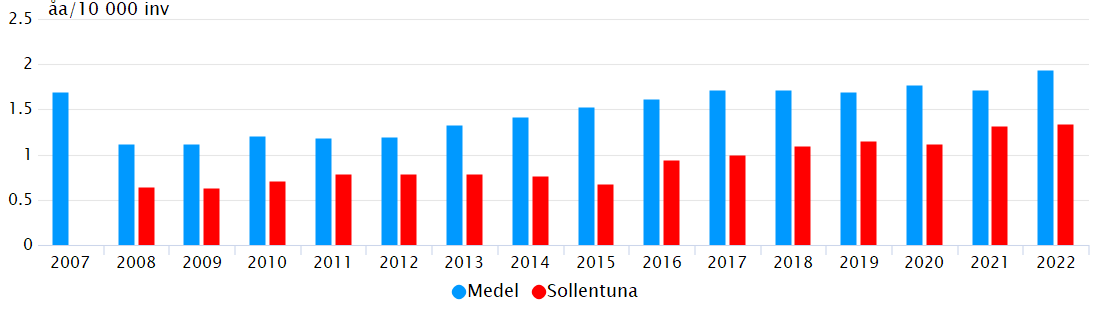 Nyckeltalet visar miljökontorets tillsynsverksamhet i förhållande till antalet invånare i kommunen eller verksamhetsområdet.Nyckeltal MSL.4Inspektörer för livsmedelskontroll, årsarbetskrafter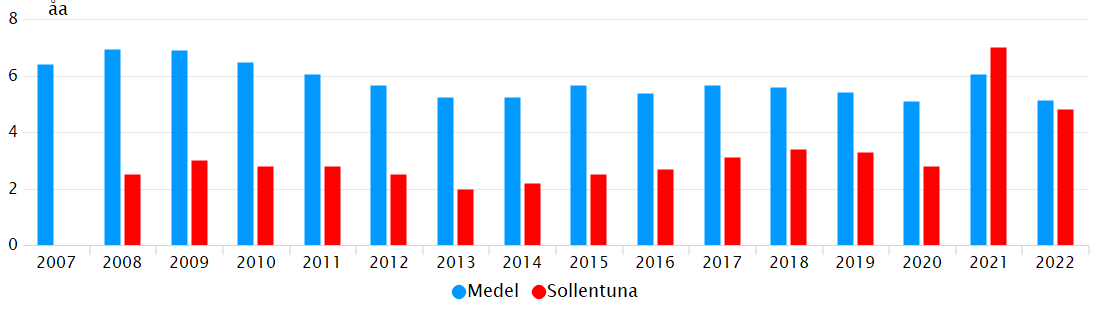 Nyckeltalet visar antal årsarbetskrafter (antal anställda personer omräknat till heltidsarbeten) som ägnats åt livsmedelskontroll.KommentarBeräknat utifrån BoP lönemodul prognos för utfall 2021Nyckeltal MSL.4bInspektörer för livsmedelskontroll, årsarbetskrafter per 10 000 invånare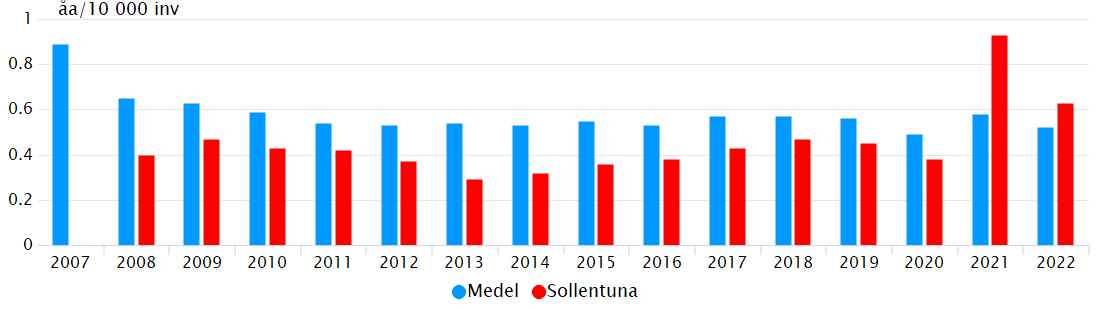 Nyckeltalet visar miljökontorets tillsynsverksamhet i förhållande till antalet invånare i kommunen eller verksamhetsområdet.Nyckeltal MSL.5Månadslön för tillsynspersonal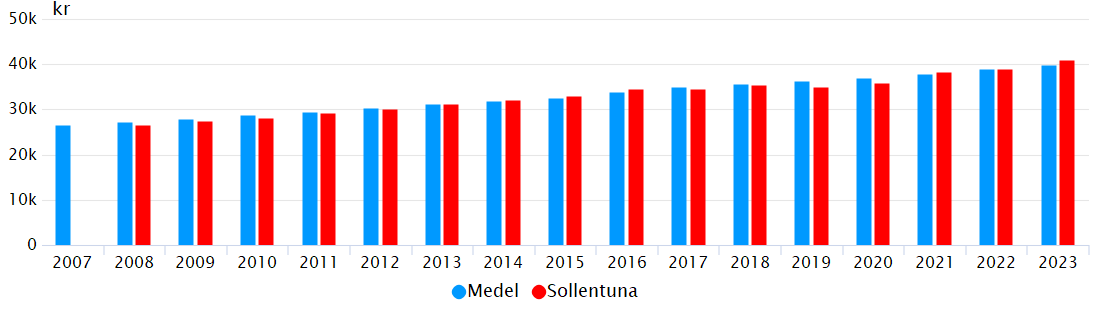 Nyckeltalet visar medianmånadslön för tillsynspersonal (inspektörer och intendenter). Lön efter revision.Kommentar2022: Lönespannet ligger mellan 34000 och 45000 kr för tillsynspersonal, medianvärdet är 39000kr
2023: Lönespannet ligger mellan 35900 och 45600 kr för tillsynspersonal, medianvärdet är 40950kr. Serveringstillstånds- och tobaksinspektörer ej medräknade. Om dessa räknas med är medianvärdet istället 41350krNyckeltal MSL.5bSnittålder för anställd tillsynspersonal per 31 december (inspektörer och intendenter). 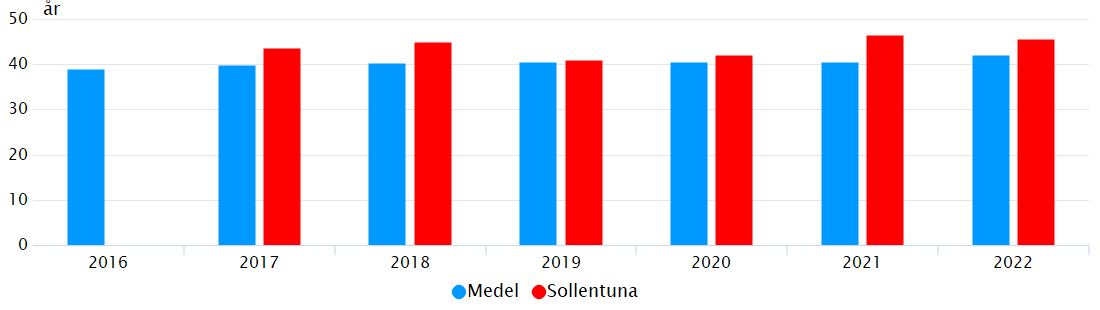 Snittålder för anställd tillsynspersonal per 31 december.Nyckeltal MSL.6Intäkt för miljöbalkstillsyn, per årsarbetskraft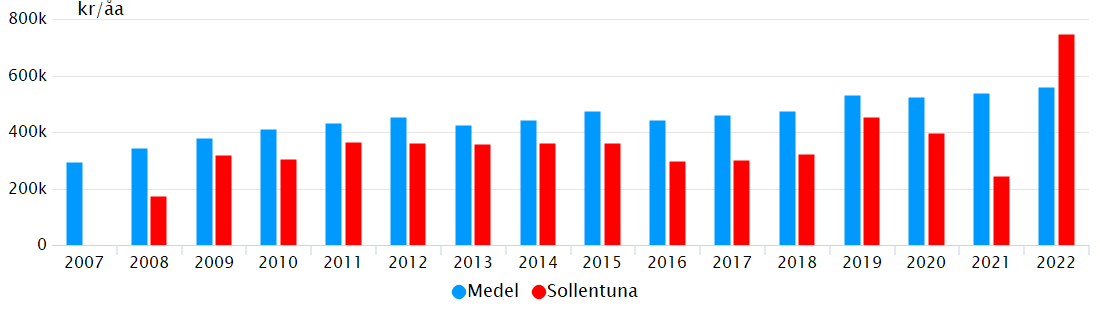 Nyckeltalet visar total tillsynsintäkt inom miljöbalkstillsyn, per årsarbetskraft.
Med årsarbetskraft menas antal anställda personer omräknat till heltidsarbeten.Kommentar2021 ÅA 9,95 (2436000/9,95)=244 824 kr
2018 räknat på ÅA 8,15
2019 räknat på ÅA 8,5 (3 857 673/8,5)=453 844kr2020 räknat på ÅA8,3 (3 294 150/8,3)=396 885kr
2022 räknat på ÅA 10,2 (7 608 000/10,2)= 745 882krNyckeltal MSL.7Intäkt för livsmedelskontroll, per årsarbetskraft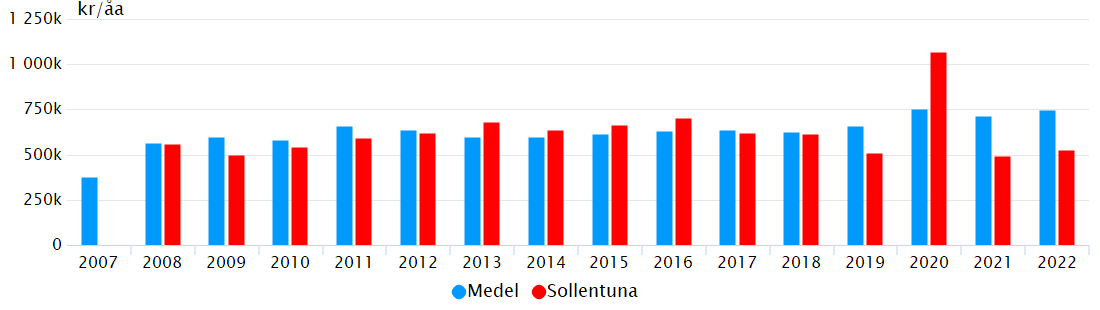 Nyckeltalet visar total tillsynsintäkt inom livsmedelskontrollen, per årsarbetskraft.
Med årsarbetskraft menas antal anställda personer omräknat till heltidsarbeten.Kommentarår 2021: Intäkter/ÅA= 2 791 000/5,66=493 110Livsmedel ÅA: 3,3
1 677 850/3,3=508 439 kr2020 ÅA 2,8
2 990 780kr/2,8=10681352022 ÅA 4,83:
2 537 000/4,83=525 258Nyckeltal MSL.8Debiterade timmar miljöbalkstillsyn, per årsarbetskraft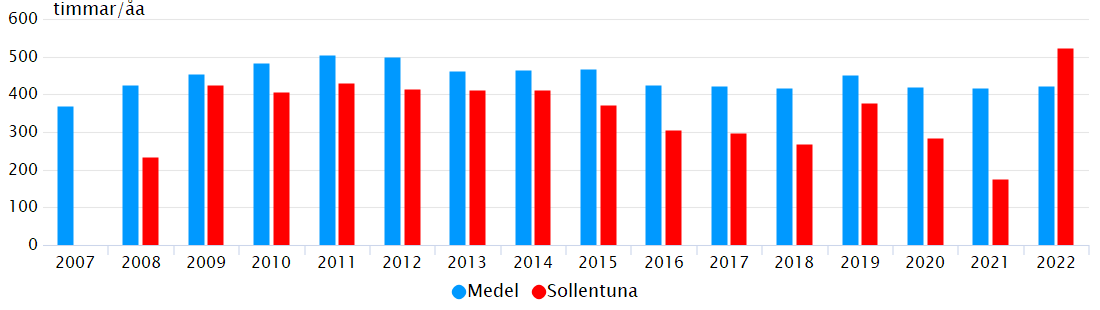 Nyckeltalet visar faktiskt debiterade timmar för miljöbalkstillsyn, per årsarbetare.Nyckeltal MSL.9Debiterade timmar per livsmedelskontroll, per årsarbetskraft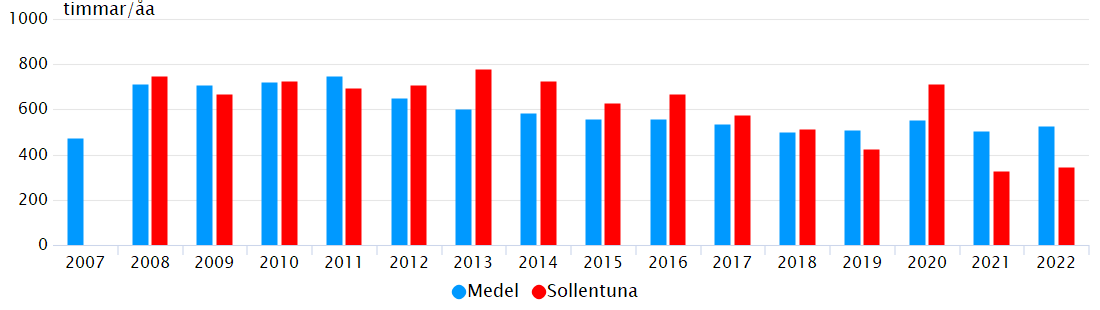 Nyckeltalet visar faktiskt debiterade timmar för livsmedelskontroll, per årsarbetskraft.Nyckeltal MSL.10Självfinansieringsgrad miljöbalkstillsyn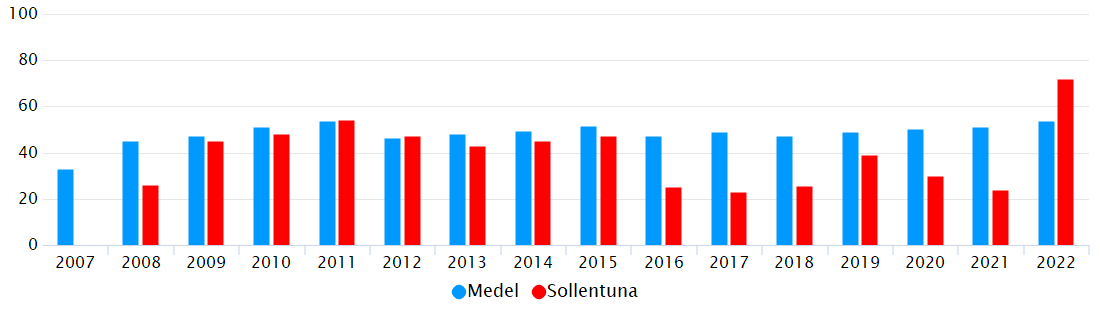 Nyckeltalet visar hur stor andel av miljöbalkstillsynen som är intäktsfinansierad samt är underlag för verksamhetsutveckling.
Självfinansieringsgraden påverkas av många olika faktorer såsom omorganisation av verksamheten, personalens sjukfrånvaro, ändrade definitioner av nyckeltalet samt nivån på timtaxa. Undvik därför jämförelse mellan miljökontor.KommentarKostnader 2022: 6 271 176
Intäkter: 4 511 000
Använd koderna ansv 181310 vhet 26110-26120 Aktivitet 88010-88040, 88210-88212. Då blir intäkterna 4 511 000. Självfinansieringsgraden är då 4 511 000 / 6 271 176=71,9%Intäkter 2021: 2 436 000
Kostander 2021: 10 134 500
Självfinansiering 2436000/10134500=24%Intäkter 2019: 3 857 673
Kostnader 2019: 9 708 949 (från taxan)
Kostnadstäckning: 3 857 673/9 708 949=39%Intäkter 2020: verksamheter 26110-26120: 3 767 219
Kostnader 2020: verksamheter 26110-26120 enligt exceldok fin.gr.: 12 350 693
Självfinansieringsgrad: 3 767 219/12 350 693=30%Nyckeltal MSL.11Självfinansieringsgrad livsmedelskontroll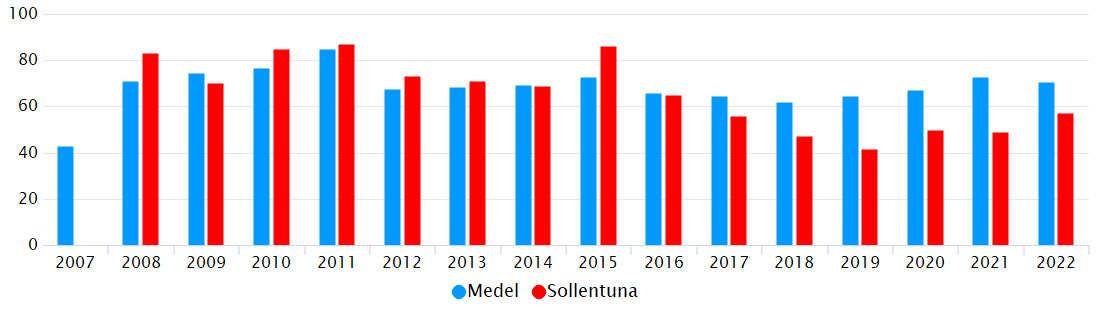 Nyckeltalet visar förhållandet mellan tillsynsavgifter och kostnaden för att bedriva livsmedelskontroll.KommentarIntäkter livsmedel år 2020: 2791000 kr
Kostnader enligt taxadokument:5665900 kr
Kostnadstäckning: 49%Intäkter livsmedel år 2022 enligt ekonomisystem ansv 181320 vhet 26130 aktivitet 88310-88352: 2 528 700
Kostnader enligt ekonomisystem ansvar 181320 vhet 26130: 4 409 115
Kostnadstäckning: 57%Nyckeltal MSL.12Antal tillsynstilfällen enligt miljöbalken/ årsarbetskraft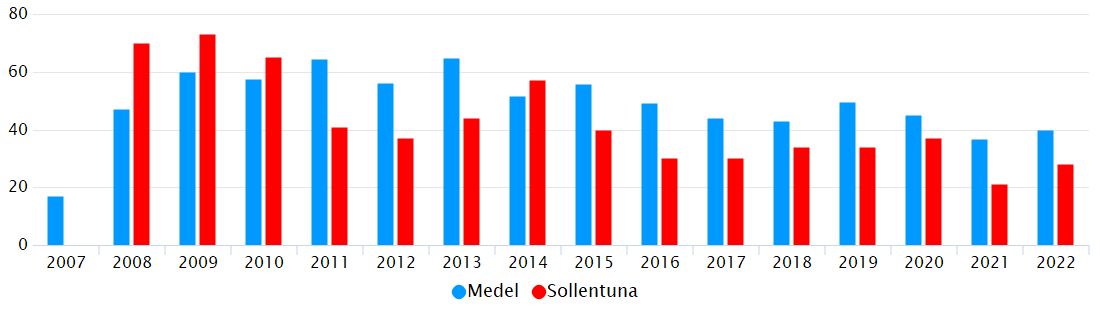 Nyckeltalet visar det totala antalet inspektioner och tillsynsbesök inom miljöbalkstillsyn, inklusive enskilda avlopp, per årsarbetskraft.KommentarFör 2018: 276 insp/8,15 ÅA = 33,86 avrundat 34.För 2019: 2872020: 310 st totalt. ca 37 per ÅA.Nyckeltal MSL.13Antal kontrolltillfällen enligt livsmedelslagstiftningen/ årsarbetskraft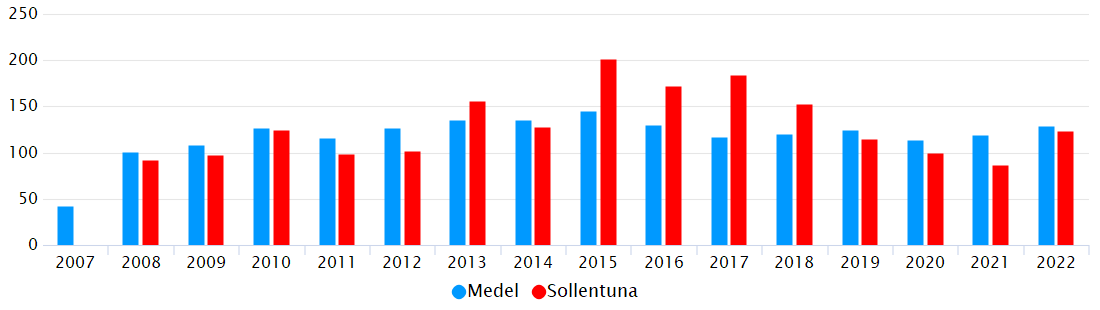 Nyckeltalet visar det totala antalet kontroller inom livsmedelskontrollen, per årsarbetskraft.Kommentar2022 års nyckeltal: Svårt att säga då vi inte markerar någonstans förutom i rapporten om det är en digital inspektion. 123 inspektioner/ÅA 595/4,83 (595 beräknat från castor, dubletter (återinspektioner på samma anläggning och datum som ordinarie inspektion) borttagna samt RASFF-uppföljning som brukar vara ett telefonsamtal)Nyckeltal MSL.14Åtalsanmälningar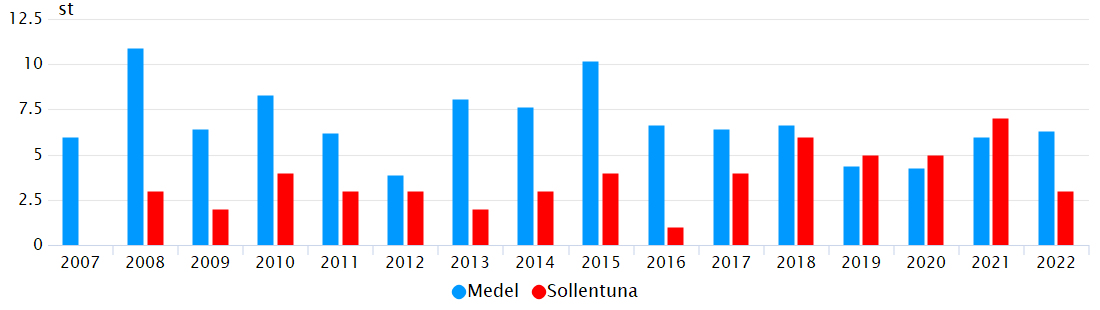 Nyckeltalet visar det antal åtalsanmälningar som respektive kommun gjort under året.Nyckeltal MSL.16Antal anläggningar för livsmedelskontroll per årsarbetskraft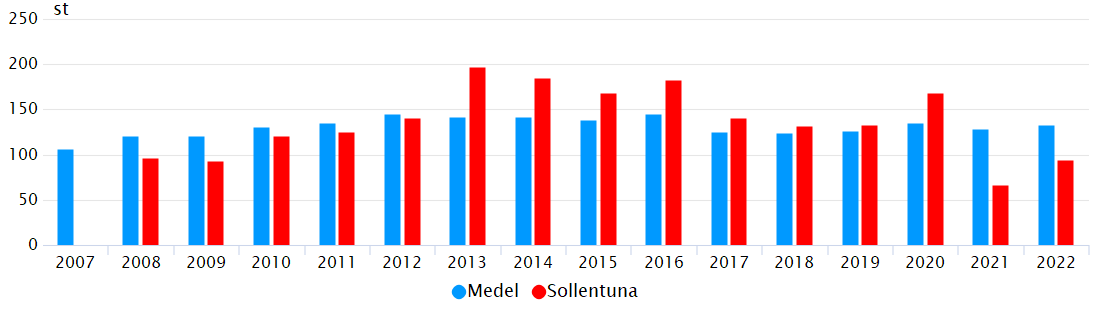 Nyckeltalet visar antalet registrerade anläggningar vid årets slut. Tillfälliga anläggningar ingår inte.Kommentar2023: 458 st anläggningarNyckeltal MSL.17Antal invånare i miljökontorets verksamhetsområde.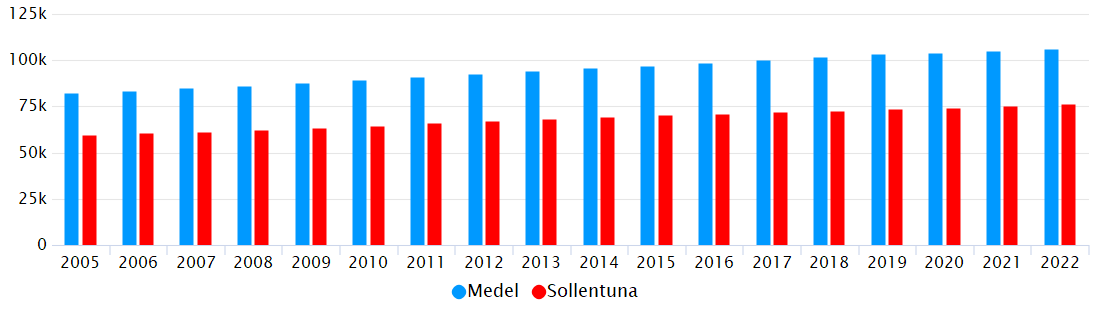 Datakälla: SCBNyckeltalet visar antal invånare i kommunen respektive miljökontorets verksamhetsområde. Värdet används som beräkningsunderlag för nyckeltal 3b och 4b.Kommentar2019z scb dec 20192020: 73980, preliminär siffra från 201130, definitiv siffra kommer någon gång i februari 2021
2022: 76176 preliminär siffra från 201130, definitiv siffra kommer någon gång i februari